উদ্যোক্তা প্রফাইল(পুরুষ)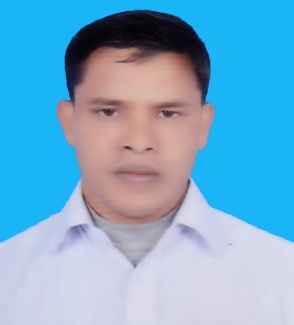 নামঃ মোঃ আখতারুজ্জামান(সবুজ)পিতাঃ মৃত আফজাল হোসেনমাতাঃ মোছাঃ আন্জুয়ারা বেগমগ্রামঃ লক্ষীপুর, ডাকঃ ইকরচালী, উপজেলাঃ তারাগঞ্জ, জেলাঃ রংপুর।শিক্ষাগত যোগ্যতাঃ বি.এ পাশমোবাইলঃ ০১৭১৯৫১৫৬৯৭, ০১৭৪০৯৪৭৫৬২ইমেইলঃ sobuz1983@gmail.comউদ্যোক্তা প্রফাইল(নারী)নামঃ মোছাঃ মেরিনা খাতুনপিতাঃ মোঃ নুর ইসলামমাতাঃ মোছাঃ আরজিনা বেগমগ্রামঃ লক্ষীপুর, ডাকঃ ইকরচালী, উপজেলাঃ তারাগঞ্জ, জেলাঃ রংপুর।শিক্ষাগত যোগ্যতাঃ এম.এ পাশমোবাইলঃ ০১৭১০৪৮৮৩৭৩ইমেইলঃ mrina161992@gmail.com